	RESOLUTION NO. 044‐21R A RESOLUTION DECLARING THE INTENT OF THE CITY OF SANDUSKY TO DISPOSE OF PERSONAL PROPERTY AND EQUIPMENT AS HAVING BECOME OBSOLETE, UNNECESSARY OR UNFIT FOR CITY USE THROUGH INTERNET AUCTIONS DURING THE CALENDAR YEAR 2022; AND DECLARING THAT THIS RESOLUTION SHALL TAKE IMMEDIATE EFFECT IN ACCORDANCE WITH SECTION 14 OF THE CITY CHARTER.  WHEREAS, pursuant to Ohio Revised Code Section 721.15(D), the City is required to adopt a Resolution, during each calendar year, expressing its intent to sell personal property that has become unneeded, obsolete or unfit for municipal purposes by internet auction; and  WHEREAS, Section 25 of the City Charter authorizes the City Manager to conduct all sales of personal property that the City Commission has declared as obsolete, unnecessary or unfit for City use; and  WHEREAS, the internet auctions will be conducted in accordance to the City's online sales terms and conditions and each item shall be offered for sale for a minimum of ten (10) calendar days including Saturday, Sunday, and legal Holidays; and  WHEREAS, this Resolution should be passed as an emergency measure under suspension of the rules in accordance with Section 14 of the City Charter in order to begin conducting sales through internet auctions at the earliest opportunity beginning January 1, 2022; and  WHEREAS, in that it is deemed necessary in order to provide for the immediate preservation of the public peace, property, health, and safety of the City of Sandusky, Ohio, and its citizens, and to provide for the efficient daily operation of Municipal Departments, including the Department of Public Works, of the City of Sandusky, Ohio, the City Commission of the City of Sandusky, Ohio, finds that an emergency exists regarding the aforesaid, and that it is advisable that this Resolution be declared an emergency measure which will take immediate effect in accordance with Section 14 of the City Charter upon its adoption; and NOW, THEREFORE BE IT RESOLVED BY THE CITY COMMISSION OF THE CITY OF SANDUSKY, OHIO, THAT:   Section 1.  This City Commission hereby declares its intent to use internet auctions as a means to dispose of personal property that this Commission declares obsolete, unnecessary or unfit for City use pursuant to Section 25 of the City Charter for the period of January 1, 2021, through December 31, 2021.    Section 2.  This City Commission authorizes and directs the City Manager or designee to conduct the internet auctions in accordance to the City's on‐line sales terms and conditions, a copy of which is on file in the office of the Director of Public Works and attached to this Resolution, marked Exhibit "A", and specifically incorporated as if fully rewritten herein, together with such revisions or additions as are approved by the Law Director as not being adverse to the City and as being PAGE 2 ‐ RESOLUTION NO. 044‐21R consistent with the objectives and requirements of this Resolution.  Section 3.  The Clerk of the City Commission be and is hereby directed to publish notice of the City's intent to dispose of personal property and equipment as having become obsolete, unnecessary or unfit for City use through internet auctions pursuant to Ohio Revised Code Section 721.15(D).   Section 4.  If any section, phrase, sentence, or portion of this Resolution is for any reason held invalid or unconstitutional by any Court of competent jurisdiction, such portion shall be deemed a separate, distinct, and independent provision, and such holding shall not affect the validity of the remaining portions thereof.  Section 5.  This City Commission finds and determines that all formal actions of this City Commission concerning and relating to the passage of this Resolution were taken in an open meeting of this City Commission and that all deliberations of this City Commission and of any of its committees that resulted in those formal actions were in meetings open to the public in compliance with the law.  Section 6. That for the reasons set forth in the preamble hereto, this Resolution is hereby declared to be an emergency measure which shall take immediate effect in accordance with Section 14 of the City Charter after its adoption and due authentication by the President and the Clerk of the City Commission of the City of Sandusky, Ohio. 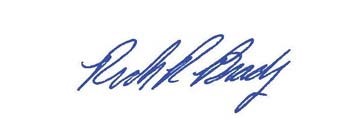  	 	 	 	 	 	RICHARD R. BRADY  	 	 	 	 	 	PRESIDENT OF THE CITY COMMISSION  	 	 	 	     ATTEST:  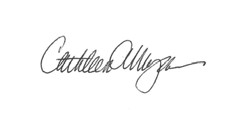  	 	 	 	 	 	CATHLEEN A. MYERS  	 	 	 	 	 	CLERK OF THE CITY COMMISSION Passed:  December 13, 2021 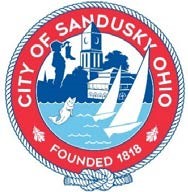 City of Sandusky Sandusky, Ohio Online Sales - Terms and Conditions 01/01/2022 All bidders and other participants of this service agree they have read and fully understand these terms and agree to be bound thereby.  Guaranty Waiver. All assets are offered for sale “AS IS, WHERE IS.” Seller makes no warranty, guaranty or representation of any kind, expressed or implied, as to the merchantability or fitness for any purpose of the property offered for sale. The Buyer is not entitled to any payment for loss of profit or any other money damages – special, direct, indirect or consequential.  Description Warranty. Seller warrants to the Buyer the property offered for sale will conform to its description. Any claim for mis-description must be made prior to removal of the property. If Seller confirms the property does not conform to the description, Seller will keep the property and refund any note upon removal of the property, EXHIBIT "A"all sales are final. money paid. The liability of the Seller shall not exceed the actual purchase price of the property. Please Personal and property risk. Persons attending during exhibition, sale or removal of goods assume all risks of damage of or loss to person and property and specifically release the seller and GovDeals or any other internet auction host from liability therefore.  Inspection. Most assets offered for sale are used and may contain defects not immediately detectable. Bidders may inspect the property prior to bidding. Bidders must adhere to the inspection dates and times indicated in the asset description. See special instructions on each asset page for inspection details.  Consideration of Bid. Seller reserves the right to reject any and all bids and to withdraw from sale any of the assets listed.  Buyer’s Certificate. Successful bidders will receive a Buyer’s Certificate by email from GovDeals or where it applies with any other internet auction websites.  Buyers Premium. If a Buyer’s Premium if applicable, is shown on the auction page bidder box, then that amount (expressed as a percentage of the final selling price) will be added to the final selling price of all items in addition to any taxes imposed.  Payment. Payment in full is due not later than 5 business days from the time and date of the Buyers Certificate. Acceptable forms of payment are:  1 PayPal  Wire Transfer  Visa  MasterCard  American Express  Discover  U. S. Currency Certified Cashier’s Check Money Order Company Check (with Bank Letter guaranteeing funds) PayPal and Credit Card purchases are limited to below $5,000.00. If the winning bid plus applicable taxes, if any indicated, and the buyer's premium, equals more than $4,999.99, PayPal and Credit Cards may not be used. If Wire Transfer is chosen, a Wire Transfer Transaction Summary page will provide payment and account information. The Wire Transfer must be completed within 5 days.  Removal. All assets must be removed within ten (10) business days from the time and date of issuance of the Buyer’s Certificate. Purchases will be released only upon receipt of payment as specified. Successful bidders are responsible for loading and removal of any and all property awarded to them from the place where the property is located as indicated on the website and in the Buyer’s Certificate. The Buyer will make all arrangements and perform all work necessary, including packing, loading and transportation of the property. Under no circumstances will Seller assume responsibility for packing, loading or shipping. See special instructions on each asset page for removal details. A daily storage fee of $10.00 may be charged for any item not removed within the ten (10) business days allowed and EXHIBIT "A"stated on the Buyer’s Certificate.  Vehicle Titles. Seller will issue a title or certificate upon receipt of payment. Titles may be subject to restrictions as indicated in the asset description on the website.  Default. Default shall include (1) failure to observe these terms and conditions; (2) failure to make good and timely payment; or (3) failure to remove all assets within the specified time. Default may result in termination of the contract and suspension from participation in all future sales until the default has been cured. If the Buyer fails in the performance of their obligations, Seller may exercise such rights and may pursue such remedies as are provided by law. Seller reserves the right to reclaim and resell all items not removed by the specified removal date.  Acceptance of Terms and Conditions. By submitting a bid, the bidder agrees they have read, fully understand and accept these Terms and Conditions, and agree to pay for and remove the property, by the dates and times specified. These Terms and Conditions are displayed at the top of each page of each asset listed on GovDeals or where it applies to any other internet auction host website. Special Instructions appearing on the asset page will override certain sections of the terms and conditions.  State/Local Sales and/or Use Tax. Buyers may be subject to payment of State and/or local sales and/or use tax. Buyers are responsible for contacting seller or the appropriate tax office, completing any forms and paying any taxes that may be imposed.  Sales to Employees. Employees of the Seller may bid on the property listed for auction, so long as they do NOT bid while on duty. 2 